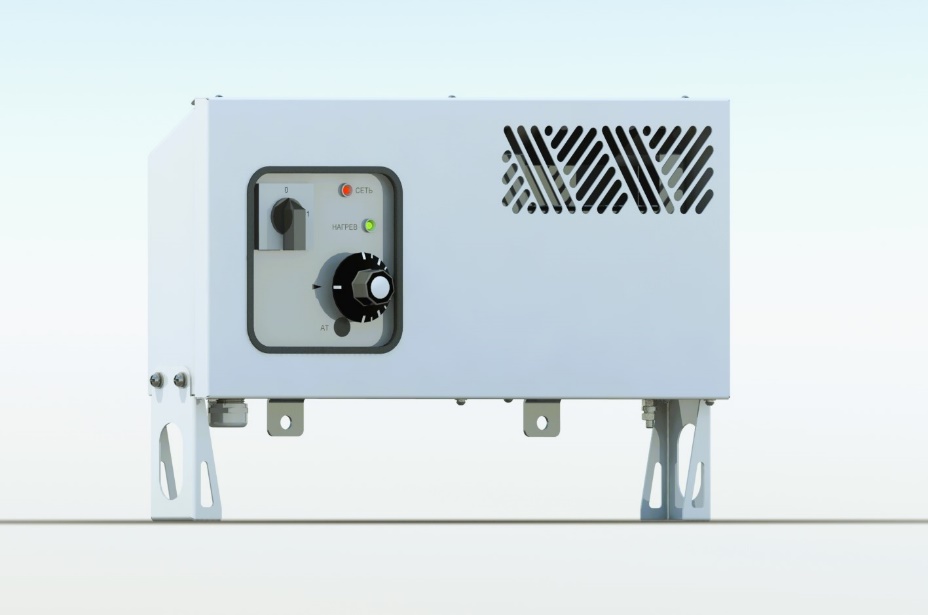 Технические характеристики ОКС 500, 600(обозначение основного конструкторского документа - ИАБЕ.681934.014)* Допускается питание от сети 1N~50 Гц на соответствующее напряжение** Наличие напольного крепления оговаривается при заказе.Технические характеристикиЗначение параметровЗначение параметровНаименование изделияОКС-500ОКС-600Мощность обогревателя, кВт0,50,6Род токаПеременный двухфазный* и трехфазныйПеременный двухфазный* и трехфазныйЧастота, Гц5050Напряжение, В220/230; 380/400220/230; 380/400Количество блоков ТЭН/ количество ТЭНов в блоке1/31/3Характеристика одного ТЭНа, кВт0,160,2Степень защитыIP 44IP 44Наличие аварийного датчикаЕстьЕстьНаличие встроенного выключателяЕстьЕстьВозможность напольного крепления**Есть**ЕстьГабариты изделия (ДхШхВ), мм550х123х242550х123х242Масса изделия, кг6,66,6